COLEGIO EMILIA RIQUELME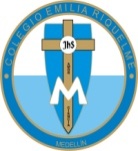 DOCENTE: ALEXANDRA OCAMPO LONDOÑOÁREA: CIENCIAS NATURALESGRADO SÉPTIMOSEGUNDO PERIODOCordial saludoMis queridas estudiantes, reciban un caluroso abrazo, que la paz de Dios reine en cada uno de sus hogares, que les sigue fortaleciendo en la fe y en el amor. En estos días donde la incertidumbre y la preocupación invaden nuestros pensamientos, quiero compartirles un poema del escritor cubano Alexis Valdés, que nos motiva a ser compasivos y nunca perder la esperanza de un futuro mejorESPERANZA“Cuando la tormenta pase y se amansen los caminos, y seamos sobrevivientes de un naufragio colectivo, con el corazón lloroso y el destino bendecido, nos sentiremos dichosos tan sólo por estar vivos.Y le daremos un abrazo al primer desconocido y alabaremos la suerte de conservar un amigo.Y Entonces recordaremos todo aquello que perdimos, de una vez aprenderemos todo lo que no aprendimos. Y no tendremos envidia pues todos habrán sufrido. Y no tendremos desidia Seremos más compasivos.Valdrá más lo que es de todos, que lo jamás conseguido. Seremos más generosos y mucho más comprometidos.Entenderemos lo frágil que significa estar vivos. Sudaremos empatía por quien está y quien se ha ido.Extrañaremos al viejo que pedía un peso en el mercado, que no supimos su nombre y siempre estuvo a tu lado.Y quizás el viejo pobre era tu Dios disfrazado. Nunca preguntaste el nombre porque estabas apurado.Y todo será un milagro y todo será un legado. Y se respetará la vida, la vida que hemos ganado.Cuando la tormenta pase, te pido Dios, apenado, que nos devuelvas mejores, como nos habías soñado.”                                                                                                                                        Alexis ValdésSEGUNDO PERIODODESEMPEÑOSPropone explicaciones sobre la diversidad biológica teniendo en cuenta el movimiento de placas tectónicas y las características climáticasVerifica relaciones entre distancia recorrida, velocidad y fuerzaTEMAS Las placas tectónicasEl movimiento, fuerza y velocidad NOTA: Escribir los desempeños y temas en el cuaderno de CienciasMETODOLOGÍA DE TRABAJOEl desarrollo de actividades de la asignatura será mediante la plataforma edmodo. Ésta es una herramienta virtual muy sencilla de manejar. Con ayuda de los padres de familia, lo primero que deben hacer es ingresar a la página https://new.edmodo.com/?go2url=%2Fhome y registrarte con cuenta de estudiante y diligenciar los datos que allí se les pide.NOTA: El usuario que escriban, preferiblemente las iniciales de sus nombres y apellidos seguido de dos dígitos. Por ejemplo, mi usuario es laol18 que son las iniciales de mis nombres y apellidos, acompañado del día de mi nacimiento.Elegir una contraseña que siempre recuerdenEl código de clase es:  sg5nyhUna vez se registren ya pueden ingresar y acceder a todo el contenido que tengo para ustedes.A través de esa plataforma edmodo, les estaré dando las indicaciones de cómo trabajar los talleres, guías y actividades interactivas que tendré allí montadas, además de la fecha de devolución de los mismos.Cualquier inquietud, me pueden escribir al correo electrónico:  alexandra@campus.com.coWhatsaap: 3022249009¡Gracias!Feliz y bendecido resto de día